로스앤젤레스 카운티 성인 결핵 위험도 평가이 도구로 결핵(TB) 검사를 위해 무증상 성인을 식별합니다.재검사는 이전에 결과가 음성이면서 마지막 평가 이후 새로운 위험 요인이 없는 사람에 한해서 대면으로만 실시해야 합니다.결핵 증상 또는 활동성 결핵과 일관되는 비정상적 흉부 X-선 결과 활동성 결핵 평가 완전한 활동성 결핵 평가는 증상 선별 검사, 흉부 X선 검사 그리고 필요한 경우 가래 AFB 도말 검사, 배양 및 핵산 증폭 검사를 포함합니다. 피부 반응 검사인 투베르쿨린 검사(Tuberculin skin test) 또는 인터페론감마 분비검사(IGRA)에서 음성 결과가 나왔다고 해서 활동성 결핵을 배제하지는 않습니다. 해당 사항 없음; 현재 결핵 검사 없음. 이 도구에 대한 자세한 정보는 로스앤젤레스 카운티 성인 결핵 위험도 평가 안내 가이드를 참고하세요.    LAC 사용 목적을 위해 조정된 캘리포니아 결핵 위험 평가(www.ctca.org)는 PROVIDERS 페이지에서 자세한 정보를    확인할 수 있습니다. 최신 내용을 확인하려면 http://publichealth.lacounty.gov/tb/providertoolkit.htm을 방문하세요2018년 1월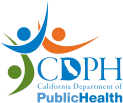 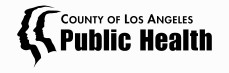 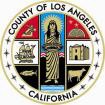 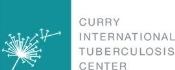 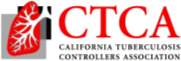 다음 해당하는 박스에 적절한 위험 요인을 표시하십시오.다음 4 가지 위험 요인 중 한 가지라도 해당한다면 결핵 감염 검사를 권장합니다.결핵 감염 검사 결과가 양성이고 활동성 결핵이 배제된 경우, 결핵 감염의 치료가 권장됩니다.적어도 1 개월 이상 결핵 발생률이 높은 국가에서 출생, 여행, 거주한 경우미국, 캐나다, 호주, 뉴질랜드, 서유럽, 북유럽 국가 이외의 국가를 포함함자원에 대한 우선순위를 이 그룹 내에서 정해야 하는 경우, 최소 한 가지의 의학적 위험이 있는 환자에게 우선순위를 둡니다(목록은 자료 표 참조)2세 이상의 미국 외 출생 자에게 IGRA(인터페론감마 분비검사)가 이중 선호됨면역억제 상태, 현재 또는 계획 중HIV 감염, 장기 이식 환자, TNF-알파 길항제 치료(예: 인플릭시맵, 에타너셉트, 기타), 스테로이드(1개월 이상 15mg/일 이상 상당의 프레드니손) 또는 기타 면역 억제 약물전염성 결핵(TB) 보유자와 언제든 밀접하게 접촉한 경우질병 예방통제 센터(CDC)는 밀접 접촉자의 평가 및 감염된 접촉자의 치료가 미국에서 결핵을 퇴치하기 위한 중요한 전략의 부분이라고 말합니다.노숙 및 교정 시설에서 지낸 경험미국 예방정책국 특별위원회(USPSTF)는 고위험 집단 거주 시설(예: 노숙자 쉼터 및 교정시설)에 거주한     사람을 포함해 고위험 환경의 노출에 따라 결핵 감염에 대한 고위험 사람들을 대상으로 검사할 것을         권장합니다.